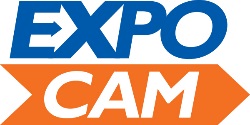 EXHIBIT TRANSPORTATIONOfficial Common CarrierGES Global Experience Specialist has complete logistics solutions that includes air and sea freight forwarding, international and domestic transportation (Intra/Inter Provinces) services.  GES can handle goods and materials to and from any foreign country as well as shipping within Canada.Exhibits and display material MUST be shipped “PREPAID” and addressed as follows:Direct to Show Site:ExpoCam 2017Exhibiting Company Name, Booth #Place BonaventureDébarcadère de la Place Bonaventure Loading DockCoin / Corner St-Jacques & Montfort1 Place Bonaventure, Montreal, QC H5A 1G1For direct to show site, shipments must be scheduled to be delivered on Monday, April 17, Tuesday, April 18 or Wednesday, April 19.ExpoCam 2017 will not accept collect shipments.GES Advance Warehouse:ExpoCam 2017Exhibiting Company Name, Booth #GESc/o YRC – Reimer1725 Chemin St-François, Dorval, QC H9P 2S1Advance warehouse service is provided by GES.  This is for shipments NOT CONSIGNED DIRECTLY TO SHOW SITE.  By shipping to the advance warehouse (address above) your shipment will receive “first-in” priority during the first day of move in.  Charges for this service MUST be paid in advance.For advance warehousing, shipments must be scheduled to arrive no later than 12:00 pm April 12, 2017.Courier PackagesCourier packages should be sent PREPAID to the GES Advance Warehouse.  The Advance Warehouse does not accept COLLECT charges and the shipment will be refused.  We do not recommend the use of couriers for trade show shipments.  Show personnel (including ExpoCam Staff, GES and other official suppliers) will not sign for or accept courier deliveries on behalf of exhibitors at the exhibit hall.Marshalling Yard AccessSee the directions from the Marshalling Yard to Place Bonaventure in this sectionSee the directions from Place Bonaventure to the Marshalling Yard in this sectionNote that some of the streets are one-way only.Loading Dock AccessSee the directions in this sectionExhibitors Utilizing Personally Owned Vehicles (POV)Place Bonaventure Loading Dock Staff and GES Freight Personnel will be monitoring the unloading/loading of exhibit materials from personally owned vehicles such as cars, pickup trucks and mini-vans. This will allow all exhibitors the opportunity to unload quickly and safely.You must check in at the bottom of the ramp of Place Bonaventure. Identify yourself as an ExpoCam exhibitor then state whether you will be utilizing (a) GES drayage and unloading service or if you will be self-unloading your vehicle by (b) hand carrying materials or (c) waiting for dock space to hand cart your materials.  You will then be directed to the appropriate location to unload as it becomes available. This will be done on a first come, first served basis.POV’s will have approximately 30 minutes to unload, so please use your time accordingly.CUSTOM SERVICESMendelssohn Commerce is the official customs service provider for ExpoCam 2017.  Should you have any questions, please contact John Santini 514-987-2700 x 2124, jsantini@mend.com.Click here for Mendelssohn Commerce Custom FormCustoms Exhibits in BondDisplay material for the show may be brought into Canada free of duties and taxes: however, they are subject to a deposit equal to the duties and taxes normally levied on them by Canada Customs.  As your official Customs broker, Mendelssohn Commerce will post a bond with Canada Customs equivalent to this deposit.Please advise individuals responsible for shipping your exhibit that the show has an official customs broker.NOTE: Exhibitors using their own customs broker must post their own bond or cash deposit with Canada Customs.It is imperative that one (1) copy of the Canada Customs invoice be faxed to the broker at least one week prior to shipping.  This will alert the broker of your shipment and provide back up documents should those accompanying the shipment be misplaced.Advertising and Printed MatterCanada Customs requires the payment of full duty and taxes on printed matter, advertising matter and small give-aways.  These materials may not be entered under the temporary entry provisions.  Mendelssohn Commerce will pay the duty and taxes to Customs on your behalf and invoice you accordingly for this service.Overseas ShipmentsIt is recommended that exhibitors who will have shipments arriving by sea arrange to have them made by first vessel to allow time for clearance and delivery to the facility.  Contact Mendelssohn Commerce for complete details.Airline Hand BaggageIf you will be bringing exhibit materials or commercial goods as hand baggage, formal customs clearance is required in most cases. Contact Mendelssohn Commerce in advance of your flight for more information.Private Vehicles/Company Vehicles Crossing the Border with Trade Show MaterialsIf you will be transporting your convention or display materials to Canada via company, rented, personal vehicle or other non-Canada Customs method of transportation, you must notify Mendelssohn Commerce   two weeks in advance of your intended date of crossing the border. Shipments transported by GES Exhibit Transportation will receive priority docking privileges during move-in.